Friday BlastJanuary 10, 2020A Few Reminders:1. At the end of the day, please pick up your children from their designated drop off areas.2. If you have not already done so, please log onto the Parent Portal and complete the Consent Forms and Emergency Release Forms for your child(ren).3. With the cold, snowy weather in the forecast, please ensure that your child has a change of clothes at school. 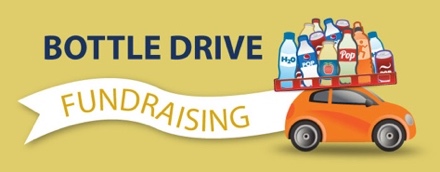 Grade 7 Bottle Drive – Saturday, January 11Our Grade 7s have organized a bottle drive for tomorrow from 9:00am – 1:00pm. Please drop off your bottles and cans at the school. All money raised will go towards the year-end grade 7 activities. Messages from the P.A.C.1. The Carnival Committee is requesting donations for the Silent Auction. Teachers will be gathering items within a given theme to add to the baskets. Please refrain from sending money (gift cards are okay). Please see your child(ren)’s teacher for the theme. Items are due by Feb 1st.2. Our upcoming Hot Lunch dates are as follows:January 10th - Carl’s Jr.January 20th - SubwayFebruary 3rd - Taco Del MarFebruary 21st - Pizza HutMarch 13th - SubwayApril 7th - Aburiya SushiApril 24th - Little Caesars PizzaMay 4th - Taco Del MarMay 22nd - SubwayJune 1st - Carl’s Jr.June TBD Fun Day - Subway*Ordering is now available on hhpac.hotlunches.net These hot lunches are the biggest fundraiser for the school throughout the year.  Please e-mail a P.A.C. member at harryhoogepac@gmail.com if you have any questions.THE WEEK AT A GLANCEMonday, January 13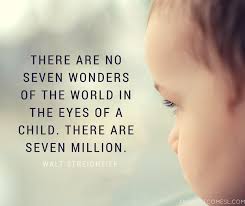 Tuesday, January 14Girls Basketball Game at homeP.A.C. Meeting 7:00pmWednesday, January 15Jump Rope for Heart Kickoff Assembly 9:00amThursday, January 16Friday, January 17“How the Raven Stole the Sun” presentation 1:00pm (gym)